BESEDA SE SPISOVATELKOU A ILUSTRÁTORKOU ANDREOU POPPROVOUNabídka knih pro žáky ZŠ za výhodné ceny:Více informací ke knihám na: http://www.andreapopprova.com/index.html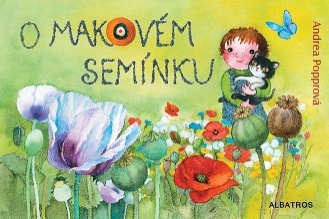 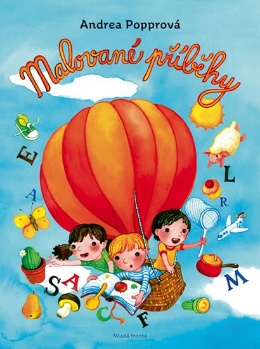 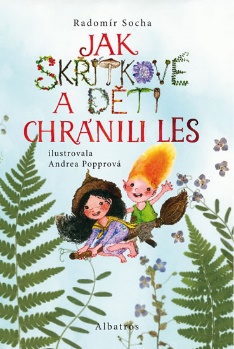 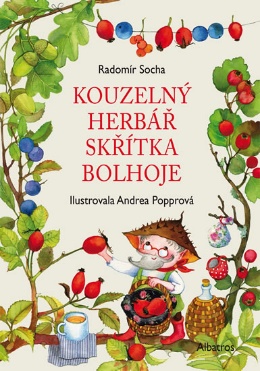 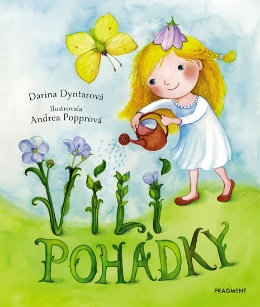 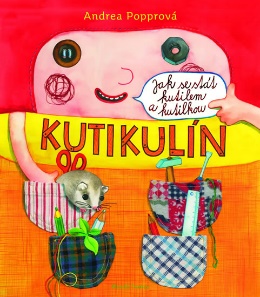 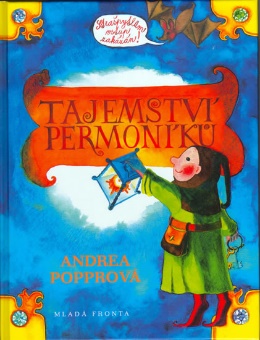 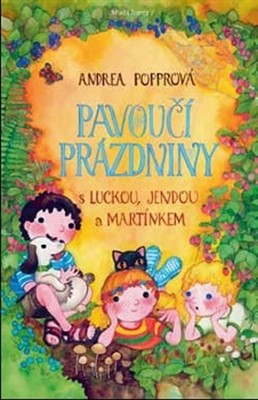 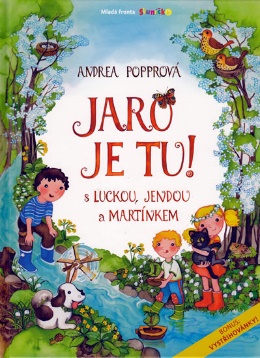 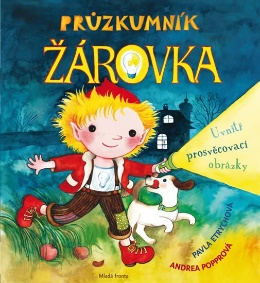 Název knihyCenaMám zájem / počet kusůPrůzkumník Žárovka220,-Jaro je tu! 210,-Pavoučí prázdniny210,-Čekání na Vánoce210,-Kutikulín210,-Domeček pro skřítky210,-Tajemství permoníků150,-Malované příběhy150,-Vílí pohádky220,-Kouzelný herbář skřítka Bolhoje220,-Jak skřítkové a děti chránily les220,-Pohádky ze sluneční zahrádky170,-Povídání o svaté Anežce České170,-LEPORELA: Lesní školka80,-LEPORELA: O makovém semínku80,-LEPORELA: Kam se ztratila rolnička80,-